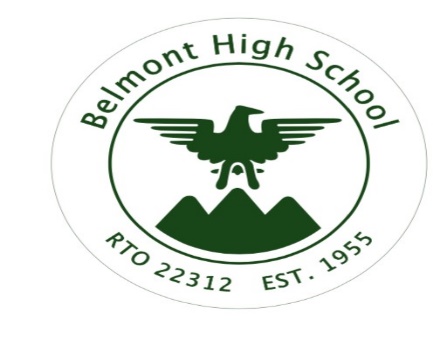 CUA30920 CERTIFICATE III IN MUSIC(PERFORMANCE)Course OverviewThis qualification reflects the role of individuals who apply a broad range of competencies in a varied work context in the music industry, using some discretion and judgement and theoretical knowledge.  They may provide support to a team.This program is a performance program and includes areas of study in which students must learn an instrument and perform on that instrument with others and by themselves.AIMSThe aim of this course is to provide participants with the knowledge and skills to achieve competencies that will enhance employment prospects in the Music Industry.The course enables participants to gain a recognized credential and to make a more informed choice of vocation or career path.ENROLMENTStudents are required to undertake a successful audition prior to enrolment in first year.  Students enrolling in the second year of the Certificate III in Music are required to have successfully completed the first year. PATHWAYSThis program has pathways into Certificate IV in Music, University and TAFE courses in Music and Audio Engineering.DurationThe Certificate III in Music is completed over two years. Classes run from 1:30 – 5:30pm on Wednesday for 1st year and Monday for 2nd year. 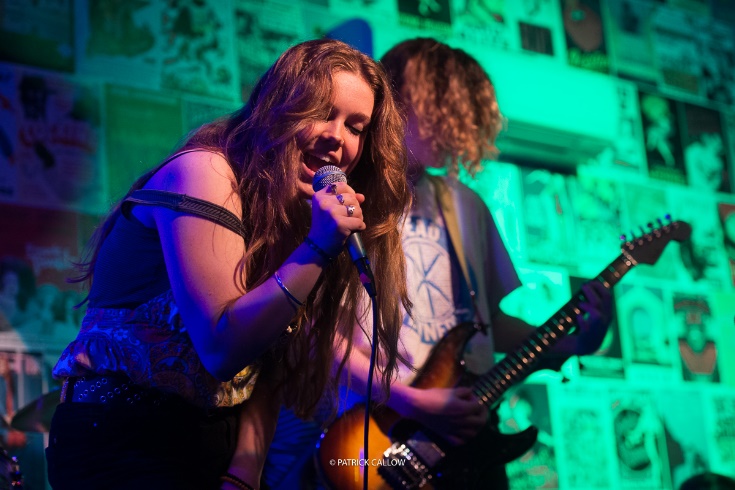 Units 1 and 2 Core and ElectivesCUACMP311	Implement copyright arrangements CUAIND313		Work effectively in the music industry CUAIND314		Plan a career in the creative arts industry CUAMCP312	Write song lyricsCUAMPF213		Perform simple repertoire in ensemblesCUAMCP313	Create simple musical pieces using music technologyUnits 3 and 4 Core and ElectivesCUAMPF311		Develop technical skills for musical performancesCUAMPF312		Prepare for musical performancesCUAMPF315		Develop and perform musical improvisationCUAMPF412		Develop and apply stagecraft skillsCUAMPF414		Perform music as part of a groupOR CUAMPF416	Perform music as a soloistVCE or VCAL CreditsParticipants will be eligible for credits of up to four VCE units, two units at Units 1 and 2 and two units at Units 3 and 4 level.  VET Music has a scored assessment which means a study score is available which can contribute directly to your ATAR.  Completion of all or part of the Certificate will contribute to your Vocational Major Certificate.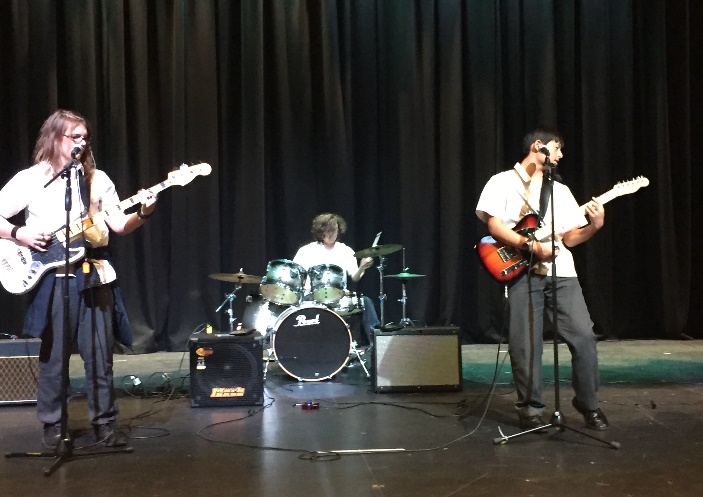 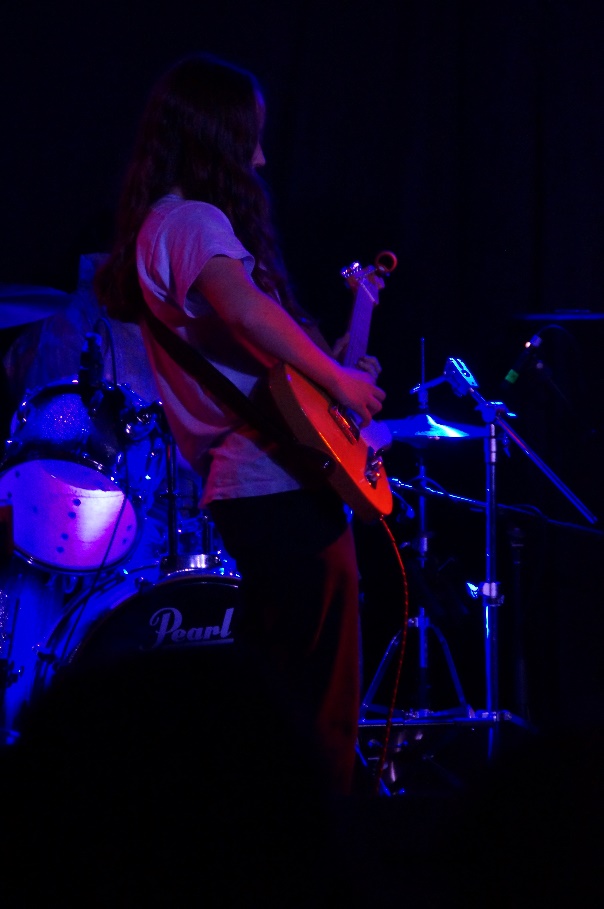 